Odběrate l :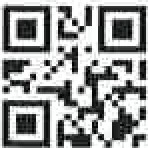 r...----ÍISTAV  DtJIN UMtNIÚstav dějin umění AV ČR, v.v.i. Husova 4110  00  PRAHA JČeská republikaDodavatel:Strana:   I z  IObjednávka č.: 0210100237!PID:Sm lo uva :Číslo účtu: Peněžní  ústav :Koneč,nDIČ:JČ:příjemce:CZ68378033 68378033IČ:	27213731	DIČ:	CZ27213731Platnost objednávky do: i---3_0_._t_J._2   01_2  -tMísto dodání: Způsob dopravy: Dodací podm ín ky:Dodejte:Termín dodání: Forma úhrady: Termín úhrady:-30.11.2021--Tisk publikace Martina Hrabová: Galaxie le Corbusier, Artefactum 2021, tisk vč. tiskové zkoušky, náklad: 450 ks, formát 240x 238, vazba V, papír Munken Rough 150g!Položka	Celkem  s DPH jTisk pub l ikace	218  350.00 KčPředpokládaná  cena celkem (včetně  DPH):Datum vystavení:   29.11.2021Vystavil:lnlemí údaje objednatele: 410101 I 100 I 998985 C'orbusierl 0500   Deník:  I  I Provozní  objednávkyZpracováno sysLČmť:rn iFIS na daLabáz1 ORACLE (R)218 350,00 Kč